3.2.Показатели, характеризующие объем муниципальной услуги (в натуральных показателях):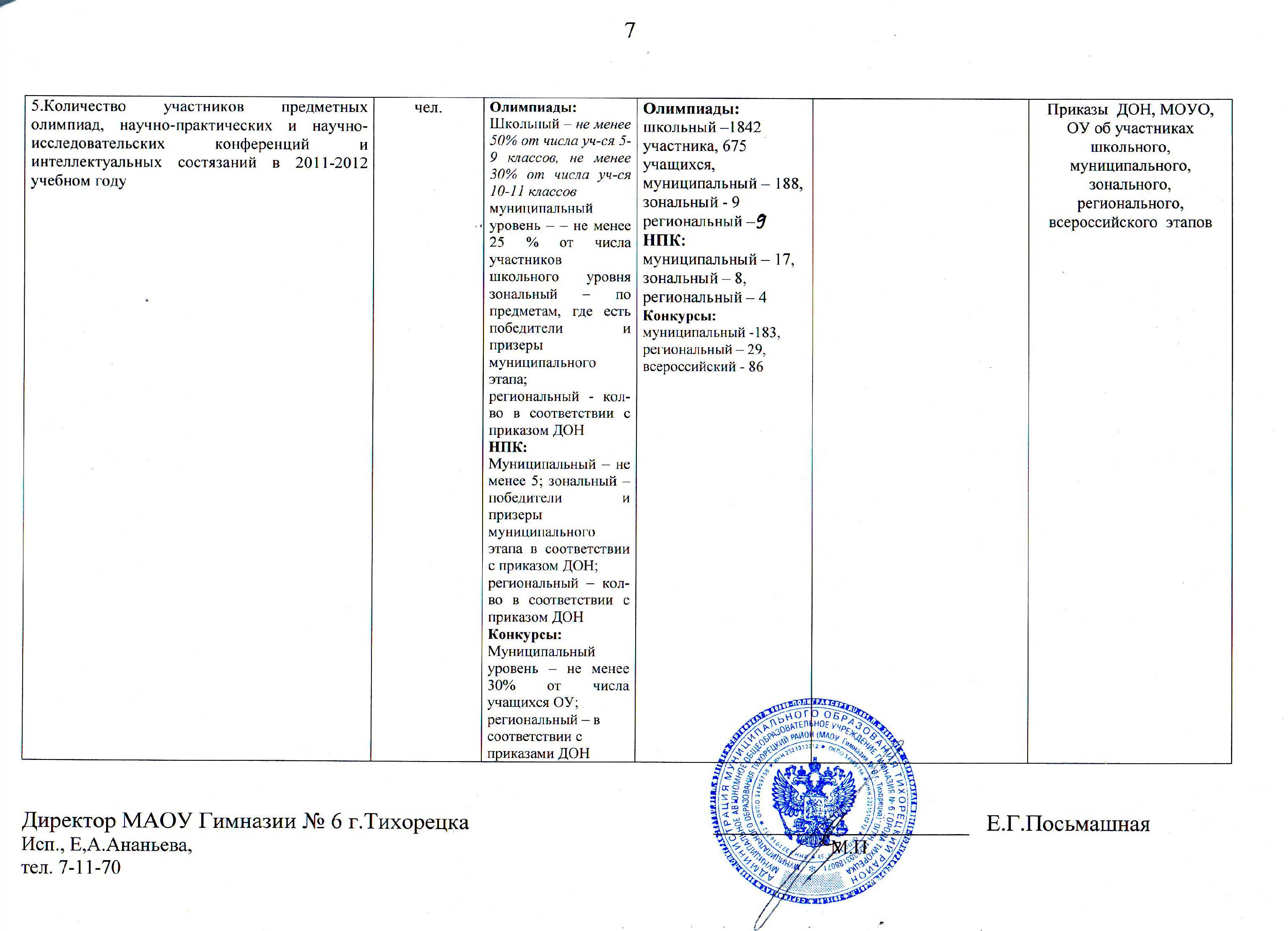 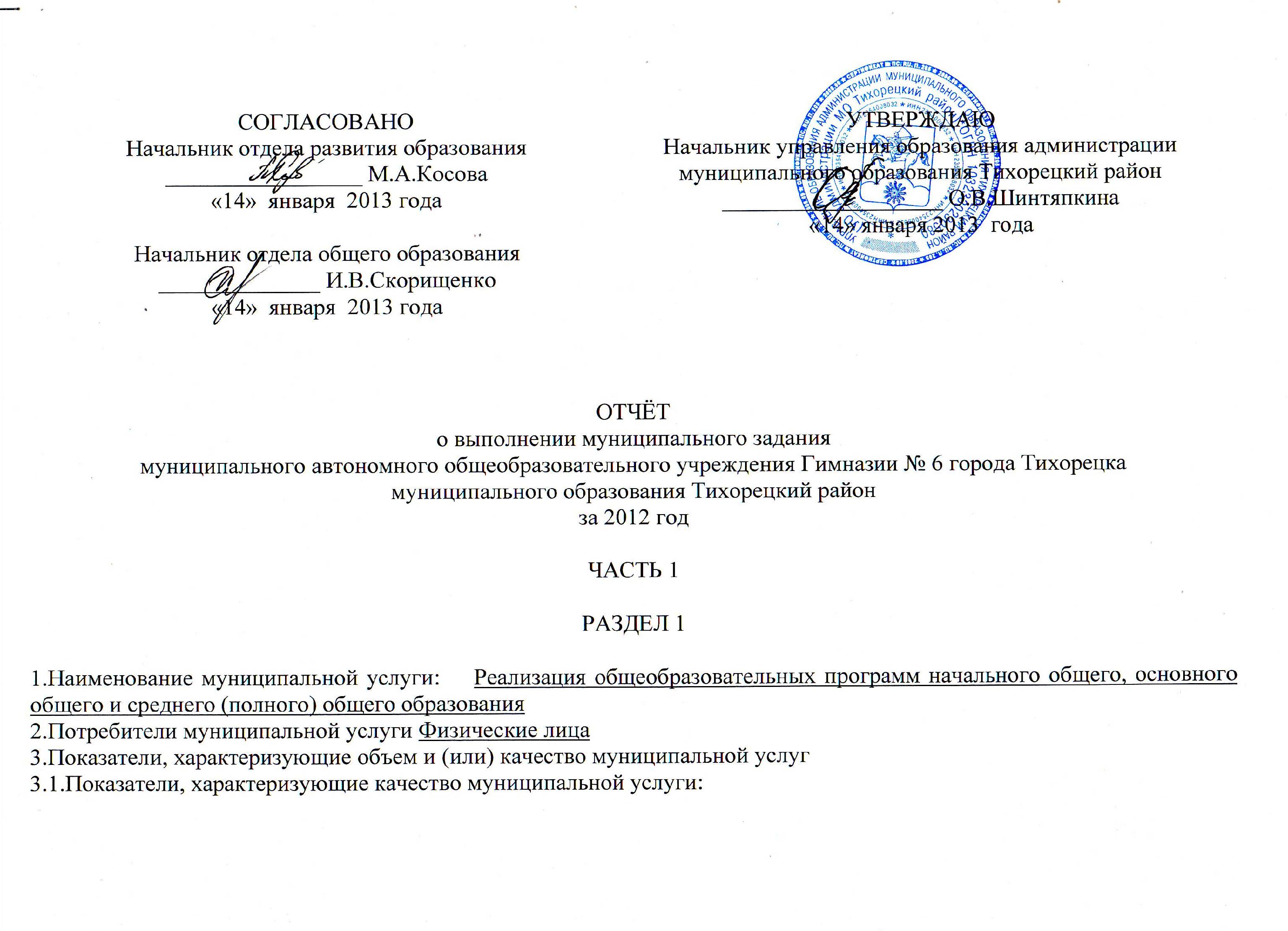 СОГЛАСОВАНОНачальник отдела развития образования_________________ М.А.Косова«____» ___________ 2013 года Начальник отдела общего образования______________ И.В.Скорищенко«____» _____________2013 годаНаименованиепоказателяЕдиницаизмеренияЗначение, утвержденное в муниципальном задании на отчетный периодФактическое значение за отчетный периодХарактеристика причин отклонения от запланированных значенийИсточник информации о фактическом значении показателя1.Укомплектованность общеобразовательного учреждения обучающимися %9090Тарификацияна 1 января2.Укомплектованность образовательного учреждения кадрами %100100Тарификацияна 1 января3.Создание условий обучения, соответствующих требованиям к оснащению образовательного учреждения учебниками, учебным и учебно-наглядным оборудованием %100100Мониторинг благоустройства и оснащенности, самоанализ деятельности ОУ4.Организация питания обучающихся%9999Отчеты по питанию5.Реализация в полном объёме общеобразовательных программ начального общего, основного общего и среднего (полного) общего образования, в том числе ФГОС ООП НОО%100100Календарно-тематическое планирование, классные журналы, протоколы педагогического советаот 24.05.2012 № 8от 4.06.2012 № 96.Количество выпускников, прошедших государственную (итоговую) аттестацию.%9 классы102/100%11 классы62/100%9 классы99/100%11 классы62/100%Уменьшилась численность учащихся 9-х классов в связи с выбытием Протоколы заседаний педагогического совета о выдаче аттестатов от 21.06.2012г № 11 , анализ Г(И)А7.Количество призовых мест (уровень призового места), полученных по итогам предметных олимпиад, научно-практических и научно-исследовательских конференций и интеллектуальных состязаний.ед.Олимпиады:муниципальный, зональный, региональный НПК:муниципальный, зональный, региональный Конкурсы:муниципальный, региональный ,всероссийскийОлимпиады:Муниципальный -190, зональный-3, региональный - 2НПК:Муниципальный -16, зональный - 5, региональный – 3всероссийской - 5 Конкурсы:муниципальный - 157, региональный – 22,всероссийский - 74Приказы ДОН, МОУО о результатах олимпиад, НПК, конкурсов  различной направленности8.Отсутствие нарушений ПДДед.00Количество предписаний, штрафных санкций за нарушения ПДД9.Процент родителей (законных представителей) обучающихся, удовлетворённых качеством предоставляемой муниципальной услуги, в том числе количество обоснованных жалоб родителей (законных представителей) обучающихся%, ед.100/0100/0Обращения, жалобы, письма, анкетирование (опрос) родителей (законных представителей)НаименованиепоказателяЕдиницаизмеренияЗначение, утвержденное в муниципальном задании на отчетный периодФактическое значение за отчетный периодХарактеристика причин отклонения от запланированных значенийИсточник информации о фактическом значении показателя1. Количество классов (классов-комплектов) в общеобразовательном учреждении, из них:-гимназических классов; -специальных (коррекционных) классов для обучающихся (воспитанников) с отклонениями в развитии 7 вида);-классов, реализующих ФГОС.ед.Всего 45, из них: 20-гимназических классов; 0-специальных (коррекционных) классов для обучающихся (воспитанников) с отклонениями в развитии 7 вида);5-классов, реализующих ФГОС.Всего 45, из них: 20-гимназических классов; 0-специальных (коррекционных) классов для обучающихся (воспитанников) с отклонениями в развитии 7 вида);5-классов, реализующих ФГОС.Тарификацияна 1 января 2012г1. Количество классов (классов-комплектов) в общеобразовательном учреждении, из них:-гимназических классов; -специальных (коррекционных) классов для обучающихся (воспитанников) с отклонениями в развитии 7 вида);-классов, реализующих ФГОС.ед.Всего 46, из них: 18-гимназических классов; 0-специальных (коррекционных) классов для обучающихся (воспитанников) с отклонениями в развитии 7 вида);9-классов, реализующих ФГОС.Всего 47, из них: 22-гимназических классов; 0-специальных (коррекционных) классов для обучающихся (воспитанников) с отклонениями в развитии 7 вида);10-классов, реализующих ФГОС.Увеличение численности учащихся при поступлении в 1 классТарификация на 1 сентября 2012г2.Количество обучающихся в общеобразовательном учреждении, в том числе кол-во обучающихся:-в гимназических классах;-в группах заочного обучения;-на дому;-в специальных (коррекционных) классах для обучающихся (воспитанников) с отклонениями в развитии 7 вида); -в классах, реализующих ФГОС;-участвующих в проекте дистанционного обучения детей-инвалидовчел.Всего1250, из них:564-в гимназических классах;0-в группах заочного обучения;8-на дому;0-в специальных (коррекционных) классах для обучающихся (воспитанников) с отклонениями в развитии 7 вида);-136 в классах, реализующих ФГОС;0-участвующих в проекте дистанционного обучения детей-инвалидовВсего1250, из них:564-в гимназических классах;0-в группах заочного обучения;8-на дому;0-в специальных (коррекционных) классах для обучающихся (воспитанников) с отклонениями в развитии 7 вида);- 136 в классах, реализующих ФГОС;0-участвующих в проекте дистанционного обучения детей-инвалидовТарификацияна 1 января, приказы ОУ о движении учащихся от … № …2.Количество обучающихся в общеобразовательном учреждении, в том числе кол-во обучающихся:-в гимназических классах;-в группах заочного обучения;-на дому;-в специальных (коррекционных) классах для обучающихся (воспитанников) с отклонениями в развитии 7 вида); -в классах, реализующих ФГОС;-участвующих в проекте дистанционного обучения детей-инвалидовчел.Всего1276, из них:533 -в гимназических классах;0-в группах заочного обучения;4-на дому;0-в специальных (коррекционных) классах для обучающихся (воспитанников) с отклонениями в развитии 7 вида);248-в классах, реализующих ФГОС;0-участвующих в проекте дистанционного обучения детей-инвалидовВсего1280, из них:596 -в гимназических классах;0-в группах заочного обучения;7-на дому;0-в специальных (коррекционных) классах для обучающихся (воспитанников) с отклонениями в развитии 7 вида);277 - в классах, реализующих ФГОС;0-участвующих в проекте дистанционного обучения детей-инвалидовУвеличение количества учащихся обучающихся на дому:на основании заявления родителей и справки ВККТарификацияна 1 сентября, приказы ОУ 3.Форма получения общего образованияочная, очно-заочная, вечерняя, экстернат, семейное обучениеочная, экстернат, семейное обучениеочная, экстернат, семейное обучение4.Количество предметных олимпиад, научно-практических и научно-исследовательских конференций и интеллектуальных состязаний, требующих организации подвоза учащихся ед.Олимпиады:школьный этап- 21; зональный – по предметам, где есть победители и призеры муниципального этапа;региональный – кол-во в соответствии с  приказом ДОННПК:Муниципальный – 5; зональный, региональный – в соответствии с приказами ДОНКонкурсы:Муниципальный уровень – в конкурсах, где есть победители и призеры школьного этапа;региональный - кол-во в соответствии с  приказом ДОНОлимпиады:школьный этап- 21; зональный – по предметам, где есть победители и призеры муниципального этапа;региональный – кол-во в соответствии с  приказом ДОННПК:Муниципальный – 5; зональный, региональный – в соответствии с приказами ДОНКонкурсы:Муниципальный уровень – в конкурсах, где есть победители и призеры школьного этапа;региональный - кол-во в соответствии с  приказом ДОНПриказы , письма ДОН, МОУО, приказы ОУ об организации и  проведении олимпиад, НПК, конкурсов